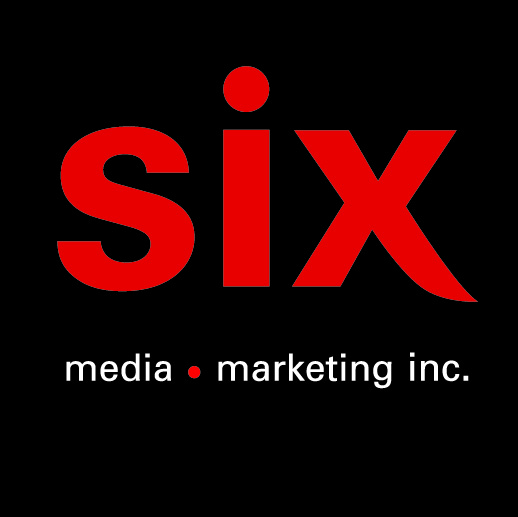 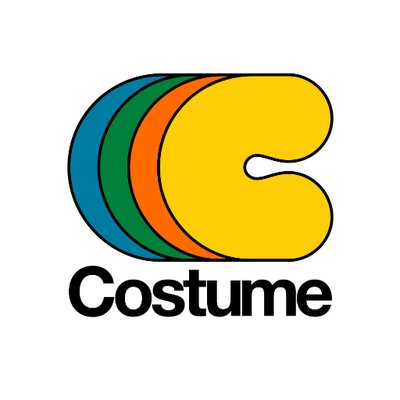 BARRY PAQUIN ROBERGEBPR Strut – Premier extrait de l’album Exordium to Extasy à paraitre le 26 février via Costume Records.Montréal, janvier 2021 - L’étonnant super-groupe glam montréalais Barry Paquin Roberge est de retour plus flamboyant que jamais après avoir étendu son plancher de danse à la grandeur des Amériques et des Europes. BPR (pour les intimes) partage aujourd’hui « BPR Strut », premier extrait hypnotique de l’album Exordium to Extasy à paraitre le 26 février via Costume Records. Le BPR Strut saura vous faire oublier vos soucis et danser sans lendemain! « Join us and you’ll be fine! »Outre ses membres fondateurs Étienne Barry (Les Deuxluxes), Sébastien Paquin (Buddy McNeil & the Magic Mirrors) et Alexis Roberge (BM&MM), BPR compte maintenant officiellement dans ses rangs les talents de Jonathan Lafrance (Muscadettes), Jocelyn Gagné (Les Breastfeeders) et bien sûr, de l’incontournable Anna Frances Meyer (Les Deuxluxes). De loin la meilleure chose à être arrivée à la musique depuis la bande originale de Xanadu, Exordium to Extasy est la suite attendue du mini-album Voyage Massage (2017), une carte de visite acclamée un peu partout et nommée au gala GAMIQ. Ce nouvel assortiment de chansons glam à saveur 1970’s fait d’un savant mélange guitares étincelantes, de nappes de synths et de flute enchantée sur lesquels les voix masculine et féminines s’éclatent dans un accord céleste guident le groupe sur des territoires toujours plus suaves et délirants. Réalisé par Barry Paquin Roberge ainsi que le génial Félix Petit (Hubert Lenoir, Les Louanges), mixé par JB Pinard (Les Louanges), avec au son les brillants Nicolas Beaudoin (Laura Sauvage) et Ryan Battistuzzi (Malajube) avant d’être mis sur bandes par Francis Duchesne, Exordium to Extasy sera rendu disponible en version physique et digitale par Costume Records partout le 26 février 2021.Si les conditions le permettent, BPR sera en tournée dès le 19 février19 février – Frelighsburg – Beat & Betteraves26 février – Val-Morin – Théâtre du Marais27 février – Sherbrooke – La Petite Boîte Noire7 mars – Lavaltrie – Église St-Antoine de Lavaltrie10 mars – Québec – Impérial 19 mars – Alma – Café du clocher20 mars – Chicoutimi – Le Summum28 mars – Gatineau – Minotaure30 mars – Laval – Salle André-Mathieu (Avec P’tit Béliveau)31 mars – St-Hyacinthe - Le ZaricotSource : Costume RecordsInformation : Simon Fauteux / Patricia Clavel